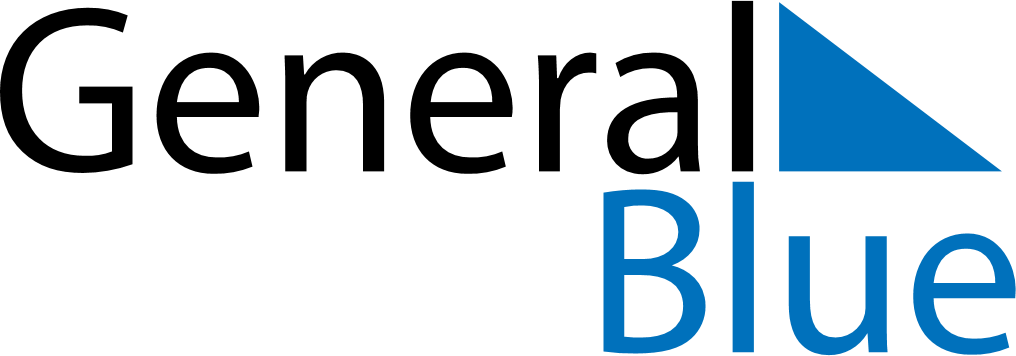 February 2024February 2024February 2024February 2024February 2024February 2024Charlottenberg, Vaermland, SwedenCharlottenberg, Vaermland, SwedenCharlottenberg, Vaermland, SwedenCharlottenberg, Vaermland, SwedenCharlottenberg, Vaermland, SwedenCharlottenberg, Vaermland, SwedenSunday Monday Tuesday Wednesday Thursday Friday Saturday 1 2 3 Sunrise: 8:26 AM Sunset: 4:22 PM Daylight: 7 hours and 56 minutes. Sunrise: 8:23 AM Sunset: 4:25 PM Daylight: 8 hours and 1 minute. Sunrise: 8:21 AM Sunset: 4:27 PM Daylight: 8 hours and 6 minutes. 4 5 6 7 8 9 10 Sunrise: 8:18 AM Sunset: 4:30 PM Daylight: 8 hours and 11 minutes. Sunrise: 8:16 AM Sunset: 4:32 PM Daylight: 8 hours and 16 minutes. Sunrise: 8:14 AM Sunset: 4:35 PM Daylight: 8 hours and 21 minutes. Sunrise: 8:11 AM Sunset: 4:38 PM Daylight: 8 hours and 26 minutes. Sunrise: 8:09 AM Sunset: 4:40 PM Daylight: 8 hours and 31 minutes. Sunrise: 8:06 AM Sunset: 4:43 PM Daylight: 8 hours and 36 minutes. Sunrise: 8:03 AM Sunset: 4:46 PM Daylight: 8 hours and 42 minutes. 11 12 13 14 15 16 17 Sunrise: 8:01 AM Sunset: 4:48 PM Daylight: 8 hours and 47 minutes. Sunrise: 7:58 AM Sunset: 4:51 PM Daylight: 8 hours and 52 minutes. Sunrise: 7:56 AM Sunset: 4:53 PM Daylight: 8 hours and 57 minutes. Sunrise: 7:53 AM Sunset: 4:56 PM Daylight: 9 hours and 3 minutes. Sunrise: 7:50 AM Sunset: 4:59 PM Daylight: 9 hours and 8 minutes. Sunrise: 7:48 AM Sunset: 5:01 PM Daylight: 9 hours and 13 minutes. Sunrise: 7:45 AM Sunset: 5:04 PM Daylight: 9 hours and 18 minutes. 18 19 20 21 22 23 24 Sunrise: 7:42 AM Sunset: 5:06 PM Daylight: 9 hours and 24 minutes. Sunrise: 7:39 AM Sunset: 5:09 PM Daylight: 9 hours and 29 minutes. Sunrise: 7:37 AM Sunset: 5:12 PM Daylight: 9 hours and 34 minutes. Sunrise: 7:34 AM Sunset: 5:14 PM Daylight: 9 hours and 40 minutes. Sunrise: 7:31 AM Sunset: 5:17 PM Daylight: 9 hours and 45 minutes. Sunrise: 7:28 AM Sunset: 5:19 PM Daylight: 9 hours and 51 minutes. Sunrise: 7:25 AM Sunset: 5:22 PM Daylight: 9 hours and 56 minutes. 25 26 27 28 29 Sunrise: 7:23 AM Sunset: 5:24 PM Daylight: 10 hours and 1 minute. Sunrise: 7:20 AM Sunset: 5:27 PM Daylight: 10 hours and 7 minutes. Sunrise: 7:17 AM Sunset: 5:30 PM Daylight: 10 hours and 12 minutes. Sunrise: 7:14 AM Sunset: 5:32 PM Daylight: 10 hours and 18 minutes. Sunrise: 7:11 AM Sunset: 5:35 PM Daylight: 10 hours and 23 minutes. 